Тема: Н. Богданов "Солдатская каша».          Цели:      Образовательные:Продолжить знакомство учащихся с произведениями о войне из раздела “ наша планета Земля” на примере рассказа Н. Богданова “Солдатская каша”.Развивающие:Способствовать развитию речи, творческого воображения учащихся, умение анализировать, высказывать собственное мнение, умение письменно выражать свои мысли.Воспитывающие:      Содействовать воспитанию патриотизма; культуры общения при работе в парах и группах.Оборудование:  ноутбук, презентация , словари, запись песни «Журавли», листы для оценивания.Тип урока: комбинированный.                                             Ход урока.I. Организационный момент. Психологический настрой.-  Какое у вас сейчас настроение?-  Повернитесь друг к другу и поделитесь своим настроением с товарищем.II. Мотивационно-целевой этап.1 Актуализация знаний..-  Дома вы писали синквейн   используя слова солдат, враг, голод. Я прошу вас сейчас прочитать их.( Читают пятистишья, составленные дома).- Хорошо, молодцы все справились с заданием.2. Целеполагание.-  Какая тема объединяет все эти слова? ( тема войны) ( Слайд 1)- Для чего нужно изучать произведения о войне? ( Чтобы больше знать о событиях тех дней, о подвигах и героях войны.)- Как вы думаете о чём сегодня мы будем читать? ( тоже о войне)III. Операционно-исполнительский этап. - Прочитайте название произведения, которое мы сегодня будем читать. ( Слайд 2) («Солдатская каша»)-   Кто автор рассказа? ( Николай  Богданов).- Запишите в тетрадь число и тему урока.-  О чем может быть рассказ с таким названием?( Дети высказывают свои предположения).- Ребята, сегодня на уроке мы будем работать в группах.- Что мы должны сделать? ( разделиться на группы)- Я предлагаю это сделать следующим образом . У меня на столе лежат звёзды разного цвета. Каждый из вас выберет себе ту звезду которая вам больше нравится. У кого красные звёзды -это 1 группа, у кого оранжевые звёзды -  это 2 группа. Выберите в каждой группе лидера. Он будет отвечать за работу всей группы и отмечать плюсами вашу работу в группе.1. Мини – рассказ.-  Я предлагаю вам написать мини-рассказ из 3-4 предложений , используя следующие ключевые слова:  ( Слайд 3)грохот орудиймирная картинасолдатская кашаголодные дети( В течение 6–7 минут дети придумывают сюжет по ключевым словам).-  Составьте предложения в группе, выберите наиболее удачные. Составьте из них мини -рассказ. - Давайте послушаем ваши мини- рассказы . ( выступают группы по очереди)- Понравились вам рассказы ? Все ли  ключевые слова вы использовали? - Лидеры оцените работу  в группе. Кто принимал участие в составлении рассказа поставьте «+».- А  вы хотите узнать, что написал в своем рассказе Н. Богданов? ( да)2. Словарная работа. ( Слайд 4)-  В процессе чтения нам встретятся слова: штурм, Берлин, жутковато, половник, горстка, муттер, рейхстаг. Сейчас вам предстоит найти  объяснение лексических значений этих слов из словаря С. И. Ожегова и из словаря в вашем учебнике.1 группа:  штурм, Берлин, жутковато, половник2 группа : горстка, муттер, рейхстаг.-  Давайте послушаем.( Несколько детей объясняют значения слов):Штурм. Приступ, решительная атака укрепленной позиции, крепости.Берлин. Город. Столица Германии.Жутковато, жутко. То же, что и страшно.Половник. Большая разливательная ложка.Горстка, горсть. Ладонь и пальцы, сложенные так, чтобы ими можно было что-нибудь зачерпнуть.Муттер. В переводе с немецкого языка означает “мать”.Рейхстаг. Здание, где заседал парламент Германии до 1945 года.3. Знакомство с текстом рассказа.- Сейчас мы прочитаем текст. Вы сравните его со своими рассказами, а потом обсудим, чьи же версии совпали и в чём.а) Чтение текста с остановками  ( читает учитель)До слов «самый храбрый не выдержал..» - Как вы думаете что произошло дальше? ( ответы детей) б) Чтение рассказа дальше до конца.4 Анализ рассказа.. -  Итак, кто же был близок к тексту писателя 1 группа или 2 группа? ( 2 группа, т. к солдат накормил не своих , а чужих голодных детей)- Как вы считаете, в  чем основная идея этого рассказа?( Показать, что советский солдат добр, даже по отношению к детям своих врагов.)-  Найдите и прочитайте диалог солдата и немецкого гражданина. Ответьте на вопрос, почему солдат совершил такой поступок?(  В тексте: “Сердце приказывает, - вздохнул солдат. – У меня дома тоже остались мал мала меньше…”)5. Физминутка ( минутка тишины)- Я  хочу чтобы вы сейчас закрыли глаза и послушали песню о солдатах не вернувшихся с поля боя. ( ЗВУЧИТ  песня « Журавли»)6. Работа в группах. -  Сейчас в группах вы составите литературный портрет солдата – кашевара. - Что значит словестный портрет? ( описание внешности, характера, одежды и т.д.) ( Дети составляют словесный портрет солдата.)(Слушание ответов групп)- Лидеры оцените работу в группе. Поставьте плюсы тому, кто принимал участие в обсуждении.-  Как вы считаете, автор Н. Богданов описал реальные события военных лет? ( да)7. Работа со снимками. ( Лидеры групп не забывайте ставить «+» тем, кто отвечает на вопросы.-  Посмотрите на снимок. На нем изображено как советские солдаты раздают обед мирному населению города Берлина. Найдите в тексте строки, которыми можно описать этот снимок.(Слайд 5)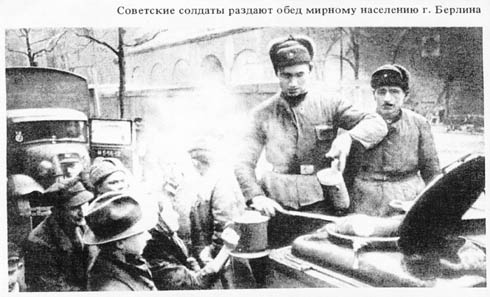 ( “И тут подвал словно прорвало…”.)-  Рассмотрите рисунок. Мог ли этот малыш быть тогда в подвале?  ( Слайд  6)  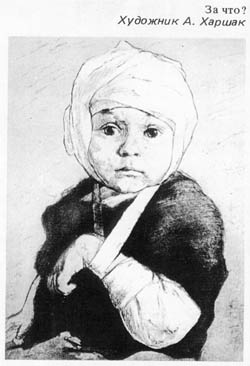 -   Загляните в его глаза. Как вы думаете, что чувствует этот ребенок? ( страх, ужас, горе, боль, голод)( Дети делятся своими ощущениями). -  Найдите в тексте строки, описывающие глаза детей.( “За его мирной работой наблюдает множество детских глаз…”)-  Ребята, знаете ли вы еще истории о том, как советские солдаты помогали немецким детям или спасали их?- Об этом нам расскажет  Червонюк Кристина.  (Слайд 7)8. Опережающее задание.Кристина: В Берлине, в Трептов-парке, установлен памятник советскому воину – освободителю. Его создатель – скульптор Е. В. Вучетич.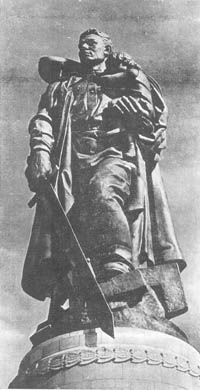 Сюжет памятника не придуман. Во время штурма Берлина на ничейной полосе возле груды кирпичей девочка трех-четырех лет, плача, ползала вокруг убитой матери. В редкие мгновения тишины с обеих сторон был отчетливо слышен жалобный детский плач. Солдата – белоруса Трифона Андреевича Лукьяновича никто не посылал под пули. Он дополз до девочки, взял ее на руки, но обратно ползти по-пластунски уже не мог. На некоторое время выстрелы прекратились. Пуля вражеского снайпера настигла солдата, когда тот передавал ребенка в протянутые руки и через силу сказал: “Возьмите ребенка, а я, кажись, готов”.-  Посмотрите на этот рисунок. Что символизирует меч в руке солдата?( Солдат готов дать отпор любому, кто посмеет обидеть слабого и беззащитного.)-  Прочитайте последнее предложение рассказа.(В тексте: “Дети ели кашу и, поглядывая на солдата, удивлялись: разве солдаты плачут?”)-  Как вы ответите на этот вопрос: “Разве солдаты плачут?” (да)9. Индивидуальная работа. Сочинение – эссе «Почему плачут солдаты»-  Я предлагаю вам написать сочинение  эссе, в котором вы попытаетесь объяснить, почему плачут солдаты. ( 2-3 предложения в тетрадь  )( В течение 5-6  минут дети пишут эссе на тему “Почему плачут солдаты?”)Слушание ответов учащихся.Выслушиваются 3- 4 сочинения.- Молодцы, очень хорошие сочинения. Лидеры поставьте всем по одному «+» за сочинение.- На этом наш урок подошёл к концу.IV. Рефлексивно-оценочный этап.- Вам понравился сегодняшний урок?- Чем понравился?- Какие чувства вы испытывали сегодня на уроке и почему?- Какие еще произведения о войне вы хотели бы прочитать?- А теперь дадим слово нашим лидерам, которые озвучат оценки за работу на уроке. Сколько «+» получил каждый участник вашей группы? Добавьте к ним ещё по 1 «+» за домашнее задание.  У кого 5 «+» и больше - оценка «5», у кого 4 «+» - оценка 4, у кого 3 «+» - оценка 3.Домашнее задание ( дифференцированное)1 задание для всех учащихся. 1. Прочитать и пересказать текст 2 и 3 задания на выбор 2. Нарисовать портрет солдата – кашевара.  3. Найти произведения о подвигах русских солдат и принести на следующий урокСолдат.Смелый, мужественный.Защищает, воюет, погибает.Спасает свою Родину.Воин..Голод.Жестокий, мучительный.Истощает, мучает, убивает.Может довести человека до смерти.Муки..Враг.Безжалостный, сильный.Убивает, воюет, пытает.Губит невинных людей.Противник.